МУНИЦИПАЛЬНОЕ БЮДЖЕТНОЕ ДОШКОЛЬНОЕ ОБРАЗОВАТЕЛЬНОЕ  
УЧРЕЖДЕНИЕ «ДЕТСКИЙ САД №23 ст. АРХОНСКАЯ» 
  ПРИГОРОДНОГО МУНИЦИПАЛЬНОГО РАЙОНА РЕСПУБЛИКИ СЕВЕРНАЯ ОСЕТИЯ-АЛАНИЯ363120, ст. Архонская, ул. Ворошилова, 44 т.8 (867-39) 3-12-79 e-mail:tchernitzkaja.ds23@yandex.ru 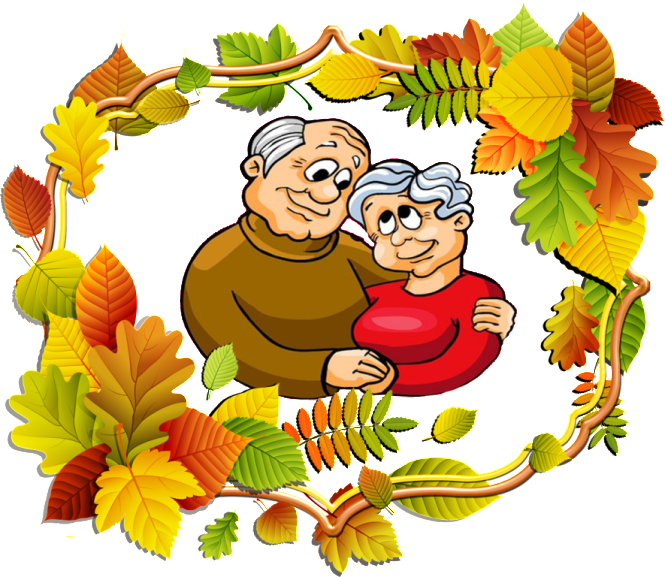 Подготовили и провели: воспитатели – Лакиза Ю.П. и Петрина Н.Н.2023-2024 уч.годЦель: создать радостное настроение у детей и гостей.Задачи: развивать желание активно участвовать в совместной деятельности; продолжать воспитывать уважение к старшим; способствовать укреплению авторитета бабушки и дедушки в семье.Юля:1-го октября мы отмечаем Международный день пожилых людей. И теперь ежегодно, в золотую осеннюю пору мы чествуем тех, кого мы уважаем и любим.Наташа:Всех бабушек и дедушекСегодня поздравляем,Веселых будней с внукамиВам от души желаем.Здоровья вам и крепости,Чтоб всюду поспеватьИ малышей капризныхОтлично воспитать.Спасибо вам за помощь,Добро и понимание.Ведь бабушка и дедушка —Не статус, а призвание!Юля:Мы очень рады, что вы, уважаемые бабушки и дедушки, сегодня в гостях у нас в детском саду! Для вас, любимые бабушки и дедушки, ваши внуки прочтут сейчас стихи. Давайте встретим их дружными аплодисментами.Хетаг:Вы, бабушки и дедушки —Опора для семьи,Сегодня с вашим праздникомВас поздравляем мы!Кристина:Спасибо вам огромноеЗа то, что помогаете,Из садика и  школыВы нас забираете.Анна Д.:Стихи вы с нами учите,Балуете нас плюшками,Сказки нам читаете,Играетесь с игрушками.Алина:В любви и добротеВы все растите внуков,Вам кланяемся низко,Целуем ваши руки.Кира:Всех бабушек и дедушекПоздравим мы сегодня.Желаем, дорогие,Вам крепкого здоровья.Тамерлан:Пускай лишь радость дарятШальные вам внучата.Живите с оптимизмом,Счастливо и богато.Наташа:А теперь, ребята, давайте подарим нашим бабушкам и дедушкам весёлый танец, который называется «Каблучок».Дети исполняют танец.Юля: День пожилого человека - особая дата, когда сердце переполняется чувством глубокой признательности, когда хочется говорить слова благодарности, быть особенно чутким и внимательным к людям.Внимание на экран! Видеооткрытка.Наташа:Пусть в этот день как музыка для вас звучат слова любви и поздравленьяПускай счастливым будет каждый час и радостным, прекрасным настроенье!Наши ребята ждали этот день с нетерпением, готовились к сегодняшнему событию и хотят вручить Вам подарки, сделанные своими руками.Дети дарят подарки. Фото на память.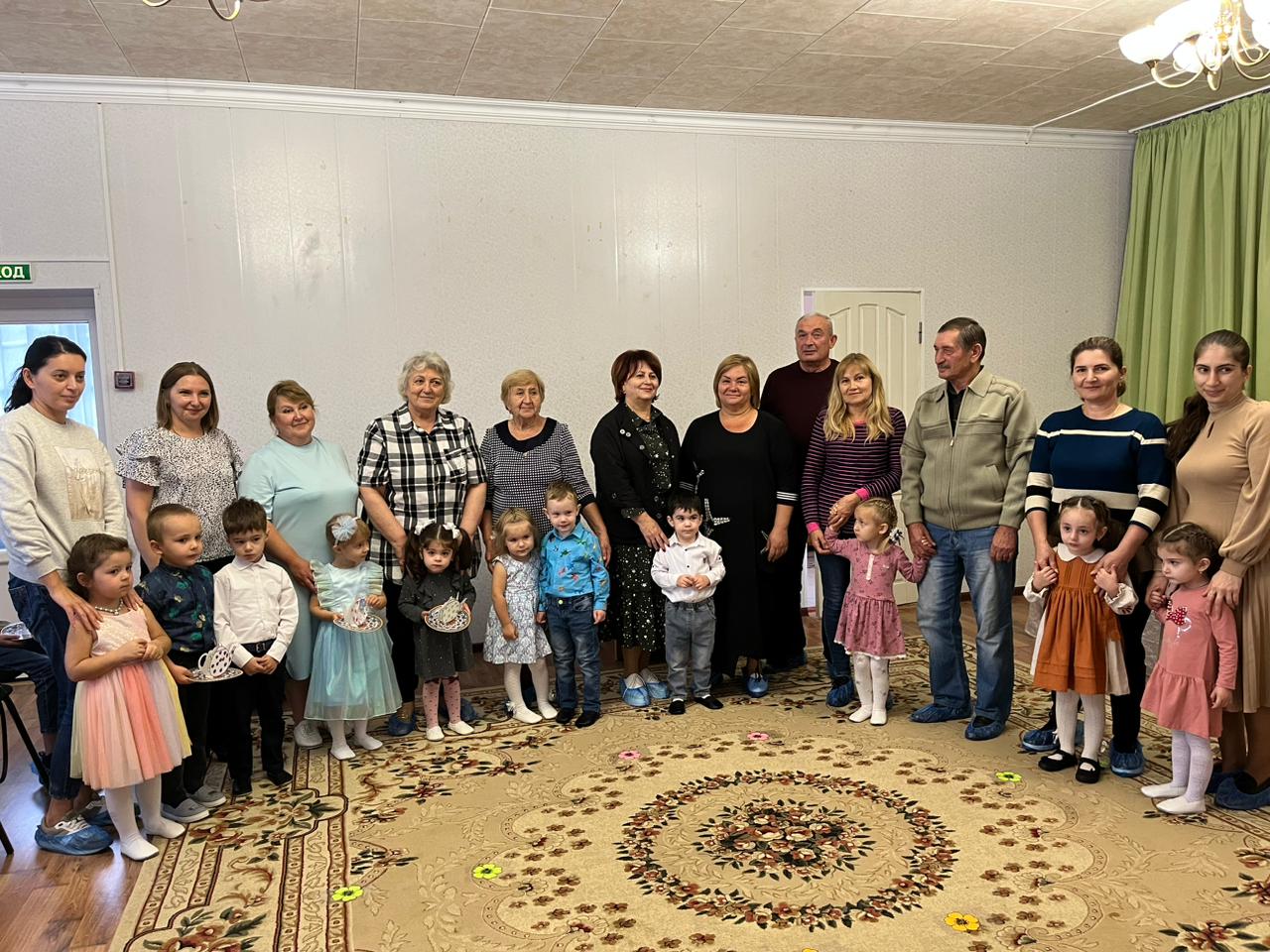 